Содержание тем  учебного  курса по биологии 11 класс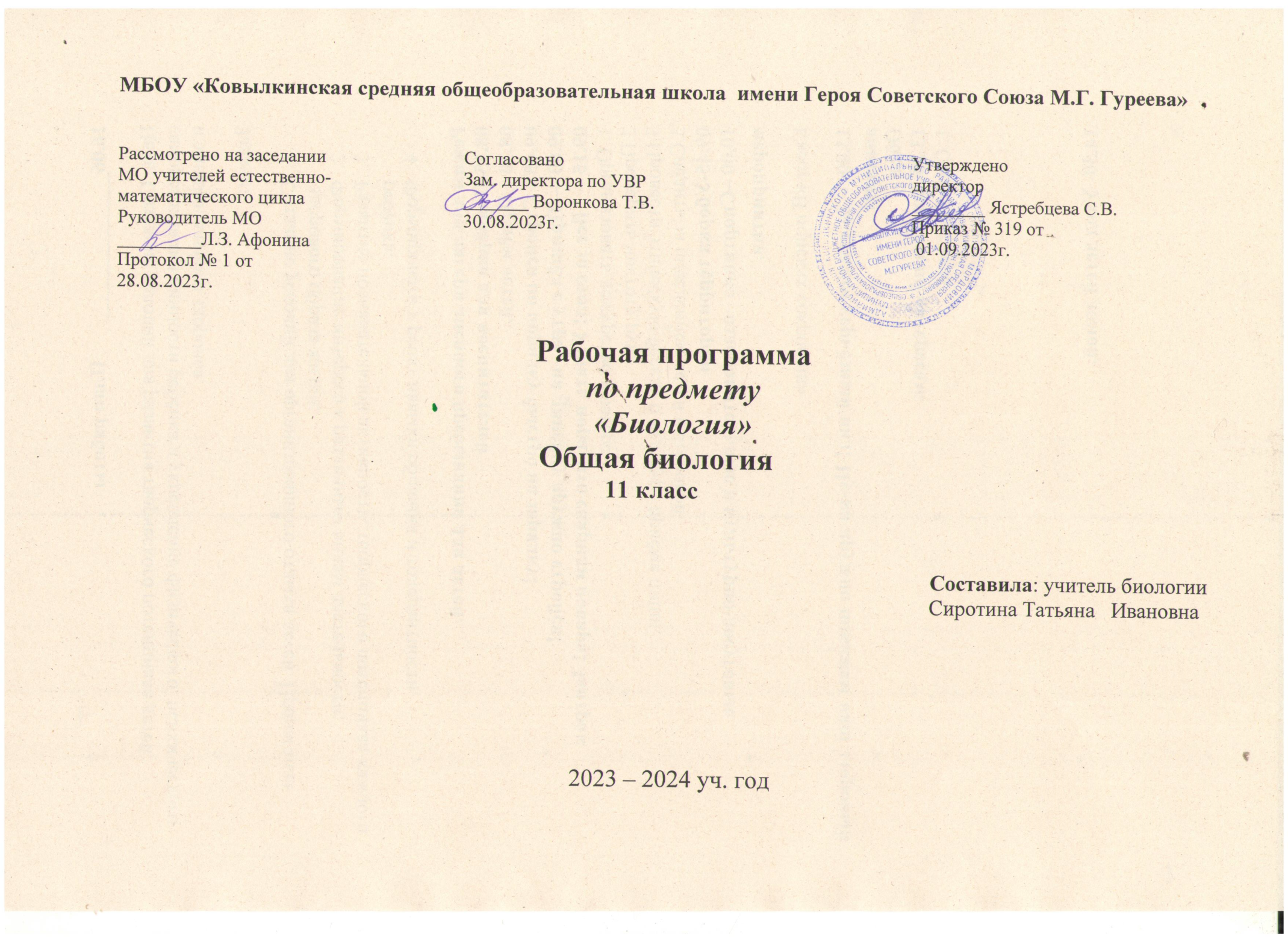 1.Основы  учения  об  эволюции (16ч)Развитие  эволюционного  учения  Ч.Дарвина. Вид, его     критерии.  Популяции.  Генетический  состав  популяций.  Борьба  за  существование  и  её     формы.  Естественный  отбор  и  его  формы. Изолирующие  механизмы.  Видообразование.    Макроэволюция,  её  доказательства.  Система  растений  и  животных – отображение     эволюции.  Главные  направления  эволюции  органического мира.Лабораторные работы:«Описание особей по морфологическому признаку»«Выявление изменчивости у особей одного вида»«Выявление приспособлений у организмов к среде обитания».Практическая работа:«Сравнительная характеристика главных направлений эволюции органического мира»Предметные результаты обучения:Ученик должен знать: вклад выдающихся ученых в развитие биологической науки; биологическую терминологию и символику; уметь описывать особей видов по морфологическому критерию; анализировать и оценивать различные гипотезы сущности жизни, происхождения жизни и человека сравнивать: биологические объекты (химический состав тел живой и неживой природы, зародыши человека и других млекопитающих, природные экосистемы и агроэкосистемы своей местности), процессы (естественный и искусственный отбор, половое и бесполое размножение) и делать выводы на основе сравнения.2.Основы  селекции  и  биотехнологии (8ч)  Основные  методы  селекции  и  биотехнологии.      Методы  селекции  растений.  Методы  селекции животных.  Селекция  микроорганизмов.    Современное  состояние  и  перспективы  биотехнологии.Предметные результаты обучения:Ученик должен знать: биологическую терминологию и символику; уметь 	решать элементарные биологические задачи; составлять элементарные схемы скрещивания; использовать приобретенные знания и умения в практической деятельности и повседневной жизни для оценки этических аспектов некоторых исследований в области биотехнологии (клонирование, искусственное оплодотворение).3.Антропогенез (8ч)   Положение  человека  в  системе  животного  мира.  Основные  стадии    антропогенеза.  Движущие  силы  антропогенеза. Прародина  человека. Расы  и  их     происхождение.Лабораторная работа:«Анализ и оценка различных гипотез происхождения человека»Предметные результаты обучения:Ученик должен знать: основные положения биологических теорий; уметь анализировать и оценивать различные гипотезы человека; уметь находить информацию о биологических объектах в различных источниках (учебных текстах, справочниках, научно-популярных изданиях, компьютерных базах данных, интернет-ресурсах) и критически ее оценивать.4.Основы  экологии (21ч) Что  изучает  экология.  Среда  обитания  организмов  и её  факторы.    Местообитание  и  экологическая  ниша. Основные  типы  экологических  взаимодействий.    Конкурентные  взаимодействия.   Основные  экологические  характеристики  популяции.    Динамика популяции.   Экологические  сообщества. Структура  сообщества.  Взаимосвязь      организмов  в  сообществах. Пищевые  цепи.    Экологические  пирамиды.  Экологическая    сукцессия.   Влияние  загрязнений  на  живые  организмы.  Основы  рационального      природопользования.Лабораторная работа:«Составление сравнительной характеристики природных и искусственных экосистем своей местности»Практические работы:«Составление схем передачи веществ и энергии»«Решение экологических задач».Предметные результаты обучения:Ученик должен знать:экологические основные термины; влияние экологических факторов на организмы; взаимосвязи организмов и окружающей среды; уметь составлять схемы переноса веществ и энергии в экосистемах (цепи питания); уметь выявлять антропогенные изменения в экосистемах своей местности; уметь анализировать и оценивать глобальные экологические проблемы и пути их решения, последствия собственной деятельности в окружающей среде; уметь изучать изменения в экосистемах на биологических моделях.5.Эволюция  биосферы и человек (13ч)  Гипотезы  о  происхождении  жизни.  Современные     представления  о  происхождении  жизни.  Основные  этапы  развития  жизни  на  Земле.    Эволюция  биосферы.  Антропогенные  воздействия  на  биосферу.Практическая работа:«Анализ и оценка различных гипотез происхождения человека»Предметные результаты обучения:Ученик должен знать:основные положения учения В. И. Вернадского о биосфере; уметь объяснять сущность круговорота веществ и превращения энергии в экосистемах и биосфере.Обобщение пройденных тем (2ч)Итого:  68 часовКалендарно – тематическое планирование по биологии 11 класс№урокаНазвание разделов и темКол- во часовТип урокаЛабораторные и практические работыВиды деятельности учащихсяДата проведенияДата проведения№урокаНазвание разделов и темКол- во часовТип урокаЛабораторные и практические работыВиды деятельности учащихсяпланфакт1.Основы учения об эволюции   16ч1Эволюция. История эволюционного учения.1Изучение нового материалаОпределяют понятия темы: «эволюция», «теория Дарвина», «движущие силы эволюции», «изменчивость», «борьба за существование», «естественный отбор», «синтетическая теория эволюции». Дают характеристику и сравнивают эволюционные представления Ж. Б. Ламарка и основные положения учения Ч. Дарвина. Объясняют закономерности эволюционных процессов с позиций учения Ч. Дарвина.2Эволюционное учение Чарлза Дарвина.1Комбинир.Определяют понятия темы: «эволюция», «теория Дарвина», «движущие силы эволюции», «изменчивость», «борьба за существование», «естественный отбор», «синтетическая теория эволюции». Дают характеристику и сравнивают эволюционные представления Ж. Б. Ламарка и основные положения учения Ч. Дарвина. Объясняют закономерности эволюционных процессов с позиций учения Ч. Дарвина.3Вид, его критерии.1Комбинир. Л.Р.№1 «Описание особей вида  по морфологическому признаку»Определяют понятия темы: «вид», «морфологический критерий вида», «физиологический критерий вида», «генетический критерий вида», «экологический критерий вида», «географический критерий вида», «исторический критерий вида», «ареал», «популяция», «свойства популяций», «биотические сообщества». Дают характеристику критериев вида, популяционной структуры вида. Описывают свойства популяций. Объясняют роль репродуктивной изоляции в поддержании целостности вида. Выполняют лабораторную  работу по изучению морфологического критерия вида. Смысловое чтение4 Популяции.1Комбинир. Определяют понятия темы: «популяционная генетика», «генофонд». Называют причины изменчивости генофонда. Смысловое чтение5Генетический состав популяций.1Комбинир.Определяют понятия темы: «популяционная генетика», «генофонд». Называют причины изменчивости генофонда. Смысловое чтение6Лабораторная работа.1Урок практикумЛ.Р. №2 «Выявление изменчивости у особей одного вида»Выполняют лабораторную  работу по изучению изменчивости у особей одного вида.7Изменение генофонда популяций.1Комбинир.Приводят примеры, доказывающие приспособительный (адаптивный) характер изменений генофонда. Обсуждают проблемы движущих сил эволюции с позиций современной биологии.8Борьба за существование и ее формы.1Комбинир.Определяют понятия темы: «внутривидовая борьба за существование», «межвидовая борьба за существование», «борьба за существование с неблагоприятными условиями среды», «стабилизирующий естественный отбор», «движущий естественный отбор». Характеризуют формы борьбы за существование и естественного отбора. Приводят примеры их проявления в природе. Разрабатывают эксперименты по изучению действий отбора, которые станут основой будущего учебно-исследовательского проекта. Смысловое чтение9Естественный отбор и его формы.1Комбинир.Определяют понятия темы: «внутривидовая борьба за существование», «межвидовая борьба за существование», «борьба за существование с неблагоприятными условиями среды», «стабилизирующий естественный отбор», «движущий естественный отбор». Характеризуют формы борьбы за существование и естественного отбора. Приводят примеры их проявления в природе. 10Лабораторная работа.Урок практикумЛ.Р.№3 «Выявление приспособлений у организмов к среде обитания»Выполняют лабораторную  работу по выявлению приспособлений к среде обитания.11Изолирующие механизмы.1Комбинир.12 Видообразование.1Комбинир.Определяют понятия, формируемые в ходе изучения темы: «микроэволюция», «изоляция», «репродуктивная изоляция», «видообразование», «географическое видообразование». Характеризуют механизмы географического видообразования с использованием рисунка учебника. Смысловое чтение с последующим выдвижением гипотез о других возможных механизмах видообразования13Макроэволюция, её доказательства.1Комбинир.Определяют понятия, формируемые в ходе изучения темы: «макроэволюция», «направления эволюции», «биологический прогресс», «биологический регресс», «ароморфоз», «идиоадаптация», «дегенерация»..Сравнивают микро- и макроэволюцию. Обсуждают проблемы макроэволюции с одноклассниками и учителем.14Система растений и животных – отображение эволюции.1Комбинир.Определяют понятия, формируемые в ходе изучения темы: «макроэволюция», «направления эволюции», «биологический прогресс», «биологический регресс», «ароморфоз», «идиоадаптация», «дегенерация»..Сравнивают микро- и макроэволюцию. Обсуждают проблемы макроэволюции с одноклассниками и учителем.15Главные направления эволюции органического мира.1Комбинир.Пр. раб.№1 «Сравнительная характеристика главных направлений эволюции органического мира»Характеризуют главные направления эволюции.16Контрольно - обобщающий урок по теме: «Основы учения об эволюции».1Урок контроля знанийВыполняют тестовые задания2. Основы селекции и биотехнологии8ч17Основные методы селекции и биотехнологии.1Комбинир.Определяют понятия, формируемые в ходе изучения темы: «селекция», «гибридизация», «массовый отбор», «индивидуальный отбор», «чистые линии», «близкородственное скрещивание», «гетерозис», «межвидовая гибридизация», «искусственный мутагенез», «биотехнология», «антибиотики». Характеризуют методы селекционной работы. Сравнивают массовый и индивидуальный отбор.18Учение Н.И. Вавилова о центрах происхождения культурных растений1Комбинир.Определяют главные задачи и направления современной селекции. Характеризуют вклад Н. И. Вавилова в развитие биологической науки. Оценивают достижения и перспективы отечественной и мировой селекции. Выделяют существенные признаки процесса искусственного отбора. Сравнивают естественный и искусственный отбор и делают выводы на основе сравнения (лабораторная работа). 19Основные методы селекции растений.1Комбинир.Определяют главные задачи и направления современной селекции. Характеризуют вклад Н. И. Вавилова в развитие биологической науки. Оценивают достижения и перспективы отечественной и мировой селекции. Выделяют существенные признаки процесса искусственного отбора. Сравнивают естественный и искусственный отбор и делают выводы на основе сравнения (лабораторная работа). 20Методы селекции животных.1Комбинир.Определяют главные задачи и направления современной селекции. Характеризуют вклад Н. И. Вавилова в развитие биологической науки. Оценивают достижения и перспективы отечественной и мировой селекции. Выделяют существенные признаки процесса искусственного отбора. Сравнивают естественный и искусственный отбор и делают выводы на основе сравнения (лабораторная работа). 21Селекция микроорганизмов.1Комбинир.Определяют главные задачи и направления современной селекции. Характеризуют вклад Н. И. Вавилова в развитие биологической науки. Оценивают достижения и перспективы отечественной и мировой селекции. Выделяют существенные признаки процесса искусственного отбора. Сравнивают естественный и искусственный отбор и делают выводы на основе сравнения (лабораторная работа). 22 Биотехнология в практической деятельности человека.1Комбинир.Оценивают достижения и перспективы развития современной биотехнологии.23Перспективы развития биотехнологии1Комбинир.Анализируют и оценивают этические аспекты некоторых исследований в области биотехнологии24Обобщающий урок по теме: «Основы селекции и биотехнологии».1Урок обобщения и контроляВыполнение тестовых заданий3. Антропогенез8ч25Положение человека в системе  животного мира.1Комбинир.Объясняют место человека в системе органического мира. Приводят доказательства (аргументируют) родства человека млекопитающими животными. Определяют черты сходства и различия человека и животных26Лабораторная работа.1Урок практикумЛ/Р №4: «Анализ и оценка различных гипотез происхождения человека».Выполняют лабораторную  работу. Анализируют и оценивают гипотезы происхождения человека.27Основные стадии антропогенеза.1Комбинир.Изучают основные стадии антропогенеза28Основные стадии антропогенеза.1Комбинир.Изучают основные стадии антропогенеза29Движущие силы антропогенеза.1Комбинир.Объясняют современные концепции происхождения человека. Выделяют основные этапы эволюции человека30Прародина человека.1Комбинир.Объясняют возникновение рас. Обосновывают несостоятельность расистских взглядов31 Расы и их происхождение. 1Комбинир.Объясняют возникновение рас. Обосновывают несостоятельность расистских взглядов32Обобщающий урок по теме: «Антропогенез».1Урок обобщения и контроляВыполняют тестовые задания4. Основы экологии21ч33  Что изучает экология.1Комбинир.Работают с текстом учебника34Среда обитания организмов.1Комбинир.Характеризуют среды обитания организмов35Экологические факторы, их значение в жизни организмов.1Комбинир.Сравнивают абиотические, биотические и антропогенные  факторы36Местообитания и экологические ниши.1Комбинир.Изучают экологические ниши37Основные типы экологических взаимодействий.1Комбинир.Работают с текстом учебника38 Конкурентные взаимодействия.1Комбинир.Работают с текстом учебника39Основные экологические характеристики популяции. 1Комбинир.Определяют понятия, формируемые в ходе изучения темы: «популяционная генетика», «генофонд». Называют причины изменчивости генофонда. Приводят примеры, доказывающие приспособительный (адаптивный) характер изменений генофонда. Обсуждают проблемы движущих сил эволюции с позиций современной биологии. Смысловое чтение40Динамика популяции.1Комбинир.Определяют понятия, формируемые в ходе изучения темы: «популяционная генетика», «генофонд». Называют причины изменчивости генофонда. Приводят примеры, доказывающие приспособительный (адаптивный) характер изменений генофонда. Обсуждают проблемы движущих сил эволюции с позиций современной биологии. Смысловое чтение41Экологические сообщества.1Комбинир.Определяют понятия, формируемые в ходе изучения темы: «видовое разнообразие», «видовой состав», «автотрофы», «гетеротрофы», «продуценты», «консументы», «редуценты», «ярусность», «редкие виды», «виды-средообразователи». Характеризуют морфологическую и пространственную структуру сообществ. Анализируют структуру биотических сообществ по схеме42Структура сообщества. 1Комбинир.Определяют понятия, формируемые в ходе изучения темы: «видовое разнообразие», «видовой состав», «автотрофы», «гетеротрофы», «продуценты», «консументы», «редуценты», «ярусность», «редкие виды», «виды-средообразователи». Характеризуют морфологическую и пространственную структуру сообществ. Анализируют структуру биотических сообществ по схеме43Лабораторная работа.1Урок практикумЛ.Р.№5: «Составление сравнительной характеристики природных и искусственных экосистем своей местности»Выполняют лабораторную  работу. Сравнивают природные и искусственные экосистемы.44Взаимосвязь организмов в сообществах.1Комбинир.Работают с текстом ученика45Пищевые цепи. 1Комбинир.Определяют понятия, формируемые в ходе изучения темы: «пирамида численности и биомассы». Дают характеристику роли автотрофных и гетеротрофных организмов в экосистеме. Решают экологические задачи на применение экологических закономерностей.46Практическая работа.1Урок практикумПр. раб.№2 «Составление схем передачи веществ и энергии»Выполняют практическую работу и составляют схемы передачи веществ и энергии.47Экологические пирамиды. 1Комбинир.Решают экологические задачи на применение экологических закономерностей.48Экологические сукцессии.1Комбинир.Определяют понятия, формируемые в ходе изучения темы: «равновесие», «первичная сукцессия», «вторичная сукцессия». Характеризуют процессы саморазвития экосистемы. Сравнивают первичную и вторичную сукцессии.49Влияние загрязнений на живые организмы.1Комбинир.Работают с текстом учебника50Практическая работа.1Урок практикумПр. р. №3«Решение экологических задач»Выполняют практическую работу. Решают задачи.51Основы рационального природопользования.1Комбинир.Знакомятся с основами рационального природопользования52 Конференция: «Человек и среда его обитания».1Урок конференц.Защита проектов53Обобщающий урок по теме: «Основы экологии»1Урок контроля знанийВыполняют тестовые задания5.Эволюция биосферы и человек13ч54Гипотезы о происхождении жизни. 1Комбинир.Знакомятся с гипотезами55Современные представления о происхождении жизни.1Комбинир.Работают с текстом ученика56Основные этапы развития жизни на Земле.1Комбинир.Изучают этапы развития жизни. Работают с текстом учебника57Основные этапы развития жизни на Земле.1Комбинир.Изучают этапы развития жизни. Работают с текстом учебника58Практическая работа.1Урок практикумПр. раб №4 «Анализ и оценка различных гипотез происхождения человека»Выполняют практическую работу59Эволюция биосферы.  1Комбинир.Определяют понятия: «биосфера», «водная среда», «наземно-воздушная среда», «почва», «организмы как среда обитания», «механическое воздействие», «физико-химическое воздействие», «перемещение вещества», «гумус», «фильтрация». Характеризуют биосферу как глобальную экосистему. Приводят примеры воздействия живых организмов на различные среды жизни60Эволюция биосферы.  1Комбинир.Определяют понятия: «биосфера», «водная среда», «наземно-воздушная среда», «почва», «организмы как среда обитания», «механическое воздействие», «физико-химическое воздействие», «перемещение вещества», «гумус», «фильтрация». Характеризуют биосферу как глобальную экосистему. Приводят примеры воздействия живых организмов на различные среды жизни61Антропогенное воздействие на биосферу.1Комбинир.Определяют понятия: «биосфера», «водная среда», «наземно-воздушная среда», «почва», «организмы как среда обитания», «механическое воздействие», «физико-химическое воздействие», «перемещение вещества», «гумус», «фильтрация». Характеризуют биосферу как глобальную экосистему. Приводят примеры воздействия живых организмов на различные среды жизни62Конференция: «Глобальные экологические проблемы человечества».1Урок конференц.Защита проектов63Лабораторная работа.1Урок практикумЛ.Р.№6: Анализ и оценка последствий собственной деятельности в окружающей среде.Выполняют лабораторную работу. Анализируют и оценивают последствия антропогенного влияния.64 Естественные и искусственные экосистемы.1Экскурсия Сравнивают естественные и искусственные экосистемы65Обобщающий урок по теме: «Эволюция биосферы и человек».1Урок обобщения и контроляВыполнение тестовых заданий66Обобщение  пройденных тем.1Урок обобщенияВыполнение тестовых заданий67Итоговая контрольная работа.1Обобщение и контроль знанийВыполняют контрольную работу68Резервное время.1